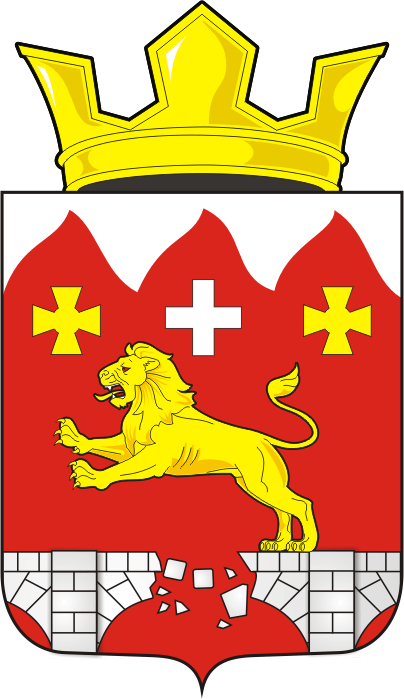 АДМИНИСТРАЦИЯ БУРУНЧИНСКОГО СЕЛЬСОВЕТА                                  САРАКТАШСКОГО РАЙОНА ОРЕНБУРГСКОЙ ОБЛАСТИП О С Т А Н О В Л Е Н И Е _________________________________________________________________________________________________________12.11.2021				с. Бурунча				        № 51-пПрогноз основных характеристик (общий объем доходов, общий объем расходов, дефицита (профицита бюджета) бюджетамуниципального образования Бурунчинский сельсовет на 2022 годи плановый период 2023 и 2024 годов.В соответствии со статьей 184.2 Бюджетного кодекса Российской Федерации:  Утвердить прогноз основных характеристик бюджета  муниципального образования Бурунчинский сельсовет на 2022 год и плановый период 2023 и 2024 годов, согласно приложения 1 к настоящему постановлению.Обнародовать настоящее постановление и разместить на официальном сайте муниципального образования Бурунчинский сельсовет.     3. Контроль за исполнением настоящего постановления оставляю за собой.         4. Постановление вступает в силу после подписания.Глава администрации сельсовета					А.Н.Логинов				Разослано: прокуратуре района, финотдел администрации районаПриложение 1к постановлению администрации Бурунчинского сельсовета от 12.11.2021г. № 51-пПрогноз основных характеристик бюджета  муниципального образованияБурунчинский сельсовет на 2022 год и плановый период 2023 и 2024 годовПоказатели2021 год (тыс. руб.) - уточненный2022 год (тыс.руб.)2023 год (тыс.руб.)2024 год (тыс.руб.)12455Собственные доходы в том числе:949,181043,001060,001076,00Налог на доходы физических лиц150,00227,00234,00242,00Акцизы по подакцизным товарам (продукции), производимым на территории Российской Федерации174,00181,00185,00188,00Налоги на совокупный доход0,000,000,000,00Налоги на имущество8,0015,0015,0015,00Государственная пошлина0000Единый сельскохозяйственный налог0000Земельный налог с организаций5,0012,0012,0012,00Земельный налог с физических лиц588,00608,00614,00619,00Доходы от использования имущества, находящегося в муниципальной собственности0,000,000,000,00Доходы от продажи материальных и нематериальных  активов0,000,000,000,00Инициативные платежи24,180,000,000,00Безвозмездные перечисления 2802,202927,652589,002961,90Всего доходы3751,383970,653649,004037,90Всего расходы4125,463970,653649,004037,90Дефицит (-), профицит (+)-374,080,000,000,00